GOBIERNO MUNICIPAL EL SALTO, JALISCO 2018-2021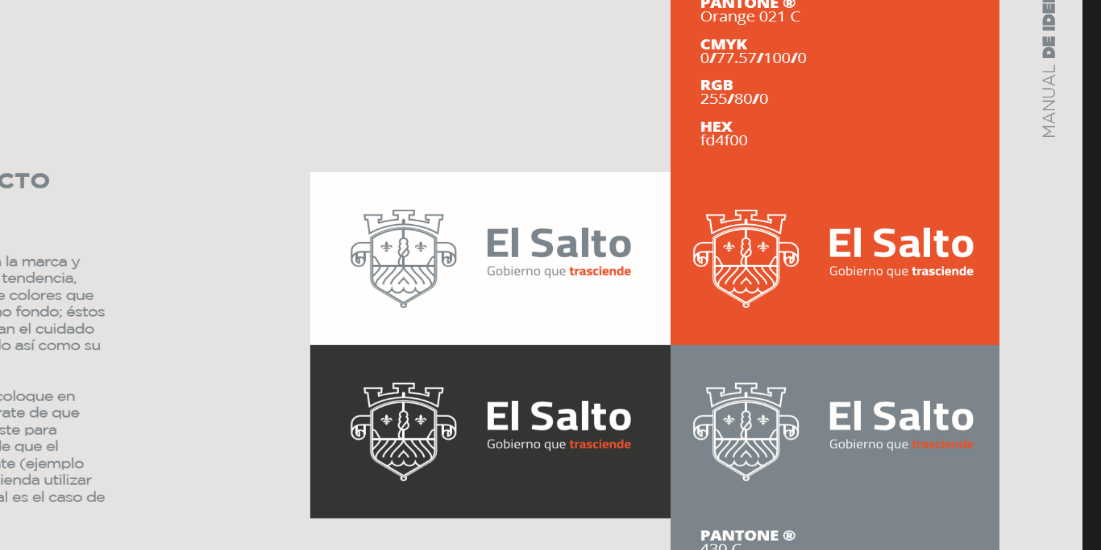 INFORME DE ACTIVIDADES DE NOVIEMBRE 2019JEFATURA DE ATENCIÓN A PERSONAS CON DISCAPACIDADACTIVIDADActividad: Futbol Dawn	Objetivo: Fomentar la inclusión en el deporteDesarrollo de actividad:En el mes de septiembre, se nos invitó a participar en una liga de futbol Dawn, lo cual nos dimos a la tarea de invitar niños con síndrome de Dawn y prepararlos para participar en la Liga de Futbol Dawn, CORDICA 21. Los días martes y sábados de 10 am a 12 pm los niños se preparan para competir y cada quince días, los niños asisten a un torneo, este mes tuvimos la final de la liga, en donde dos de nuestros niños, fueron mencionados dentro de los más destacados en el torneo.Actividad: Taller de tejido de pulserasObjetivo: Enseñar un oficio, con el cual las personas con alguna discapacidad aprendan y generen el autoempleo, para que puedan tener una entrada de recursos en su hogar.Desarrollo de actividad: Se lleva a cabo los días miércoles de cada semana en el DIF, de cabecera municipal, con un horario de 3 a 4 de la tardeActividad: Taller de lengua de señas mexicanasObjetivo: Sensibilizar a las personas de nuestro municipio, enseñando una nueva forma de comunicación que a su vez fomenta la inclusiónDesarrollo de actividad:Se lleva a cabo los días miércoles de cada semana en el DIF, de cabecea municipal, con un horario de 10 a 11 amActividad: Desfile de día de muertosObjetivo: Rescatar nuestra cultura, fomentar en los niños parte de nuestra cultura como mexicanosDesarrollo de actividad:Participamos con la elaboración de un carro alegórico, de la coordinación a la cual pertenece nuestra dependencia, realizamos flores de papel y asistimos al desfile vestidos de catrines y calaveras, otorgando dulces mexicanos a las personas que disfrutaron viendo, dicho eventoActividad: Desfile cívico (20 de noviembre)Objetivo: Dar a conocer nuestra selección de niños de Futbol DawnDesarrollo de actividad:Se participó en el desfile cívico con el equipo de Futbol Dawn, para dar a conocer a los niños de la selección y a su vez, fomentar la inclusión dentro de nuestro municipioActividad: Reunión con el Presidente Ricardo SantillánObjetivo: Gestionar el transporte de los niños del CAM 44, perteneciente a nuestro municipioDesarrollo de actividad: Acudimos junto con un grupo de padres de familia a gestionar el transporte para los niños que vienen de diferentes delegaciones de nuestro municipio al CAM 44, ya que el cobro del transporte actual, es muy excesivo, razón por la cual muchos de nuestros niños con discapacidad, dejan de asistir a sus terapias y recibir la educación que ellos requieren, tal como lo describe el artículo 3 de nuestra constitución.Actividad: Apoyo, Proyecto 38 de DIF EstatalObjetivo: Apoyar al coordinador de proyectos a ejecutar el proyecto 38 de DIF JaliscoDesarrollo de actividad:Este pretendía apoyar a 80 personas mayores de 60 años, a las cuales se les otorgaron, sillas de ruedas, andaderas, bastones y aparatos auditivos, se realizaron estudios socioeconómicos, algunos de los beneficiarios se les apoyo, llevándolos al centro de salud a tramitar sus certificados médicos, a los beneficiarios de aparatos auditivos, se les llevo a realizar la respectiva audiometría que requerían para poderles entregar su aparato.